RECOMENDACIONES GRANADAUruguay da la bienvenida a la campaña de sensibilización y prevención en materia de VIH y SIDA realizada por Granada y especialmente a la facilitación del acceso a exámenes a la población más expuesta a la posibilidad de contraer la enfermedad. Asimismo, celebramos que a partir de las elecciones generales de 2018 la mitad de las bancas en la Cámara de Representantes pasen a estar ocupadas por mujeres, lo cual responde a los esfuerzos realizados por el país para apoyar y promover la participación política de la mujer.Alentando a Granada a continuar transitando el camino hacia la equidad de género y de promoción de los derechos de las minorías, Uruguay le recomienda: Adoptar las acciones legales necesarias para descriminalizar las relaciones sexuales entre personas del mismo sexo y combatir la discriminación basada en orientación sexual o identidad de género. Por otra parte, el Estado uruguayo entiende necesario se prohíba la práctica del castigo corporal como medida correctiva o disuasoria vigente en el país, y en tal sentido recomienda:Considerar adherirse y ratificar la Convención contra la Tortura y Otros Tratos y Penas Crueles, Inhumanas o Degradantes.Por último, Uruguay valora especialmente que no haya habido ejecuciones por pena capital desde 1978 y alienta a Granada a continuar transitando el camino hacia una total abolición de la pena de muerte. En ese sentido, reiteramos la recomendación de:Considerar firmar y ratificar el Segundo Protocolo Facultativo del Pacto Internacional de Derechos Civiles y Políticos.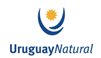 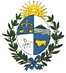 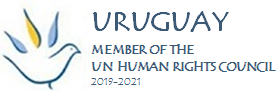 